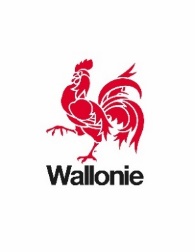 1.	Résumé	22.	Pertinence du projet	32.1.	Contexte général	32.2.	Problématique du projet étudié (contexte spécifique)	33.	Description du projet	43.1.	Objectif (s) du projet	43.2.	Description du plan de travail	43.3.	Indicateurs de résultat du projet	53.4.	Synthèse des informations techniques liées au projet d’investissement	63.5.	Calendrier de mise en œuvre du projet	83.6.	Budget	93.7.	Modalités de gestion financière	94.	Structure de gouvernance du projet	104.1.	Partenaires	104.2.	Communication et transversalité	114.3.	Implication locale	115.	Impacts escomptés du projet étudié	125.1.	Impacts économiques et sociaux	125.2.	Impacts environnementaux	125.3.	Reproductibilité	155.4.	Promotion, pérennité, viabilité du projet	155.5.	Eléments d’innovation et/ou de plus-value spécifique du projet	166.	Annexes	17Annexe A : Engagement du bénéficiaire	18Annexe B : Liste de contrôle	19RésuméMaximum 1 page.Pertinence du projet Contexte généralMaximum 0,5 pageDécrire brièvement la situation économique et sociale de la zone d’interventionSpécifique à la communeProblématique du projet étudié (contexte spécifique)Maximum 1 pageQuelle est la problématique identifiée, en lien avec les thématiques de l’appel ? Cette problématique est-elle intégrée dans d’autres politiques locales (PCDR, PCM, PCS, …)  et si oui, lesquelles?Quel est le public ou les groupes ciblés ? Les raisons motivant ce choix ? Estimation du nombre de personnes ciblées. Quels sont les besoins, contraintes, obstacles (de nature juridique, institutionnelle, politique, informationnelle, technique, financière, …) encore non résolus sur lesquels le projet veut agir ? Quels sont les projets en cours ou clôturés qui ont été mis en place pour répondre à la problématique identifiée au point précédent et aux besoins des groupes cibles principaux ? Compléter le tableau ci-dessous.État de lieux spécifique à la commune : état des lieux actuel, existence/aménagement de cheminement, discontinuité ou inadéquation de leur éclairage Préciser les lieux à relier, le type de cheminement, l’estimation du nombre d’usagers concernés. Les besoins, contraintes, obstacles au recours à la mobilité douce Afin de diminuer les émissions du secteur transport, le transfert modal, du véhicule individuel vers les transports en commun et la mobilité douce, doit être encouragé pour les déplacements quotidiens. Le recours à la marche et au vélo est à privilégier pour tous les trajets lorsque la distance est limitée, par exemple : aller à l’école ou au travail, faire ses courses, rejoindre un arrêt de bus ou une gare, …se rendre vers des infrastructures ouvertes une grande partie de l’année. En 2017, la proportion de cyclistes quotidiens atteint seulement 1 % en Wallonie et la part modale de la marche est de 3 %. L’objectif que s’est fixé la Wallonie pour 2030 est 5% pour la marche et 5 % pour le vélo.La conception des infrastructures dédiées à la mobilité douce doit répondre aux critères de sécurité (visibilité, lisibilité), de rapidité (cheminements directs, sans détours), cohérence (cheminements logiques et sans discontinuités), confort (planéité des revêtements, espace disponible, balisage) et agrément (qualité paysagère, tranquillité). Il convient de lever les barrières à la mobilité douce, et d’assurer la continuité et l’éclairage des cheminements. Les obstacles sur lesquels le projet veut agir sont donc principalement techniques. Néanmoins, l’éclairage proposé doit également encourager les changements de comportements et par conséquent agir sur les habitudes culturelles.Pour favoriser le recours à la mobilité douce, la commune a déjà mis en place [à compléter, par ex : plan piétons/ itinéraires cyclables / aménagement de mobilité douce… mis en œuvre à x % ; réponse communale ou supra communale à des appels à projets, …]Détermination du public/ des groupes cibles / lien avec les objectifs de mobilité du PAEDC/ du PCM : Les groupes cibles peuvent être de 2 natures : les habitants de la commune et les usagers extérieurs à la commune ayant recours à la mobilité douce pour se rendre vers des lieux d’activités situés sur le territoire communal.Description du projetObjectif (s) du projetAfin d’encourager la mobilité douce tout en veillant à l’utilisation rationnelle de l’énergie et à préserver la biodiversité, la commune souhaite améliorer la sécurité et la visibilité de cheminements dédiés aux cyclistes et/ou aux piétons en équipant d’un éclairage nocturne intelligent le tronçon […] de xx luminaires.Description du plan de travailLes tableaux ci-dessous sont préremplis à titre d’exempleCas de figure 1 - La commune charge son GRD de réaliser le projet d’éclairage intelligent dans le cadre de la relation in house ; le GRD prend en charge toutes les tâches. La nouvelle installation respecte les critères techniques du GRD : elle est intégrée au réseau d’éclairage public et est entretenue par le GRD. Cas de figure 2 - La commune désigne un auteur de projet pour réaliser les études et la conception de l’éclairage intelligent, ainsi que le suivi des travaux. La commune lance ensuite un marché de travaux pour réaliser le projet d’éclairage intelligent. Si la nouvelle installation d’éclairage public n’est pas rétrocédée au GRD (par exemple, parce qu’elle ne respecte pas les prescriptions imposées par le GRD), la commune met en place des mesures pour effectuer l’entretien de cette nouvelle installation d’éclairage sur le long terme. Désignation de l'auteur de projet pour l'étude et la conception de l'éclairageMarché de travaux pour la réalisation de l’installationRemarque : La commune qui ne recourt pas à son GRD peut également lancer un marché de conception-réalisation et éventuellement d’entretien. Il est désigné marché DB(M) (Design, Build et éventuellement Maintenance) ; le DB(M) est un marché de travaux. Dans ce cas, les deux tableaux sont rassemblés en un seul. Dans le cas d’un DBM, le marché inclut l’entretien sur une période déterminée (par exemple 10 ans).  Indicateurs de résultat du projetLe tableau ci-dessous est prérempli à titre d’exempleLe relevé de l’énergie consommée annuellement par l’installation d’éclairage public intelligent contribuera à estimer la réduction d’émissions de GES obtenue grâce au transfert modal vers la mobilité douce. La méthodologie utilisée pour cette estimation et le calcul de la valeur cible sont décrits au point 5.2. Synthèse des informations techniques liées au projet d’investissementJustification de la sélection d’un tronçon pour l’équipement d’un éclairage intelligentLa Commune a identifié que le tronçon désigné […], accessible de manière permanente, nécessite d’être équipé d’un éclairage public intelligent pour renforcer son utilisation par les piétons et/ou cyclistes après la tombée du jour, tout en garantissant une utilisation rationnelle de l’énergie et en limitant les nuisances sur l’environnement.Le tronçon présente une longueur de …mètres. Le tronçon est déjà éclairé : oui-non. Si oui, le remplacement de l’éclairage nocturne permanent par de l’éclairage intelligent bien calibré dans ce lieu est justifié par XXX [précisez en quoi il est pertinent de remplacer l’éclairage existant].Il relie [lieux à préciser] et permet d’accéder à [activités à préciser].Le cheminement cyclistes/piétons consiste en [décrire la configuration physique du tronçon à équiper d’un éclairage intelligent : préciser s’il s’agit d’un site propre, d’une bande longeant une voirie non éclairée, …].Le cheminement est situé dans un environnement [urbanisé / naturel / …], [entre des jardins / le long d’un cours d’eau / le long d’une zone d’intérêt biologique/ … préciser les caractéristiques environnementales du tronçon à éclairer]. Compte tenu des lieux reliés, il est attendu que xx usagers « mobilité douce » utilisent le tronçon éclairé entre xx heure et xx heure. Développer quelque peu (nombre de personnes drainées par les lieux reliés et horaire d’accès éventuel de ces lieux, possibilité de transfert modal vers la marche et le vélo en fonction du type de public et de sa provenance, …).Le tronçon à éclairer ne nécessite pas d’être éclairé en permanence car il ne sera emprunté qu’à certains horaires (préciser, par ex. : heures d’arrivée et de départ de trains ou bus, heures de début et de fin d’un cours ou d’une activité spécifique, …) / de manière épisodique lors du passage d’un usager de la mobilité douce pour réaliser telle activité (décrire brièvement). Le recours à un éclairage intelligent permettra une utilisation rationnelle de l’énergie. Il ne risque pas de fonctionner en permanence car (préciser, par ex. : le cheminement est uniquement cyclo-piéton sans voirie contigüe / il y a très peu de circulation automobile le long de la voirie longeant le cheminement piéton, c’est pourquoi elle n’est pas éclairée / …).Au niveau environnemental, le recours à un éclairage intelligent permettra de préserver (préciser le voisinage : telle biodiversité, quiétude des riverains éventuels, …). Les dispositions supplémentaires suivantes permettent de limiter au maximum les impacts (par ex : la température de couleur de la source lumineuse, la délimitation stricte de la zone éclairée sur le seul cheminement, les dispositions prises pour réduire les nuisances et la pollution lumineuses, …)Le tronçon à équiper a fait l’objet de l’étude d’éclairage ci-jointe. L’étude doit reprendre au minimum les exigences listées dans le « Guide des dépenses éligibles » et dans le « Document d’encadrement pour les projets d’éclairage intelligent ».Remarque : si l’étude n’est pas réalisée au moment du dépôt de ce projet, elle devra être réalisée et transmise avant le début des travaux.La carte ci-dessous représente le déploiement des luminaires d’éclairage intelligent et son environnement immédiat.Insérer la carte iciDescription de l’investissementLe tableau ci-dessous reprend les caractéristiques techniques de l’éclairage intelligent projeté. Calendrier de mise en œuvre du projetDuréeLe projet commencera idéalement le et se terminera idéalement le CalendrierUn fichier Excel vous permettant de créer facilement un Gantt chart est disponible iciBudget Compléter le tableau budgétaire en Annexe C en veillant à détailler chaque poste suffisamment pour permettre de juger de son éligibilité conformément au guide des dépenses éligibles en Annexe E. Ce tableau constitue un estimatif du budget nécessaire à la mise en œuvre du projet. Il permettra aux évaluateurs d’estimer l’adéquation du projet avec le montant du subside. Modalités de gestion financièreLe projet est subsidié à un taux de 75%. Précisez la source et la nature du cofinancement :Structure de gouvernance du projetMaximum 1,5 page.Partenaires Le tableau ci-dessous est prérempli à titre d’exemple.Composition de l’équipe exécutive du projetxxxxxCommunication et transversalitéDescription de la manière dont sera assurée la communication et la transversalité entre les services communaux. Exemple de description :Cet investissement est repris dans la fiche action XX… du PAEDC ainsi que dans la fiche action … du plan communal de mobilité…. et la fiche … du PST. Le projet est coordonné par le Conseiller en Energie. Celui-ci organise une réunion des différents services concernés à chaque étape clé. Chaque service assure sa mission telle que définie au point 4.1. et assure le suivi du projet dans le plan communal qu’il gère (PAEDC, PCM, PST).Le cas échéant : description de la manière dont sera assurée la communication et la transversalité entre les différents partenaires du projet (partenaires externes à la commune)Exemple : le GRD lorsque celui-ci ne réalise pas l’installation d’éclairageImplication localeDescription de la manière dont sera assurée la participation citoyenne et l’implication des parties prenantes locales (investissement, implication dans la conception du projet, sensibilisation, …).Exemples d’implication des parties prenantes locales :Promotion de la mobilité douce.Implication de la population (demande des usagers, enquête, réunion de quartier, CCATM, comité de pilotage POLLEC, …) pour identifier les prochains cheminements de mobilité douce nécessitant d’être sécurisé par le déploiement d’un éclairage.Impacts escomptés du projet étudiéImpacts économiques et sociauxLe projet contribue-t-il à : Impacts environnementauxEstimer l’impact carbone (positif ou négatif) du projetEstimation qualitativePréciser le degré estimé de l’impact et justifier brièvement les évaluations.Estimation quantitative Fournir une estimation de l’impact carbone du projet en décrivant brièvement les hypothèses utiliséesL’estimation de la réduction des émissions de GES est reprise en annexe D. Nous estimons ici la réduction des émissions obtenue grâce à l’économie d’énergie finale. Les facteurs d’émissions utilisés pour convertir les économies d’énergie en émissions de CO2 sont repris dans la feuille « Méthodologie et hypothèses ». Cas 1 - Éclairage d'un cheminement actuellement non éclairé	Dans ce cas, l'économie d'énergie considérée est celle obtenue grâce au transfert modal dont nous déduisons la consommation d'énergie de l'éclairage. Pour estimer l'économie d'énergie obtenue grâce au transfert modal, nous prenons pour hypothèse que l’éclairage du cheminement est le facteur principal qui aura convaincu les usagers d’adopter un mode de déplacement doux. D'après les chiffres récemment publiés au niveau national, on peut considérer que le parc de voitures dont l'utilisation sera évitée est constitué à 50% de voitures à essence et 50% de voitures diesel. En prenant en compte le fait que la part des biocarburants dans les combustibles traditionnels est actuellement de 6%, la consommation des voitures dont l'utilisation sera évitée peut-être répartie par vecteur de la manière suivante :On considère alors une consommation moyenne de 60 kWh/100 km pour une voiture thermique : 60 kWh/100 km. 	Pour estimer la consommation	 de l’éclairage après travaux, on multiplie la puissance qui sera installée par le nombre d'usagers journaliers et le temps d’éclairage par usager.	Cas 2 – Modification de l’éclairage d’un cheminement déjà éclairéDans ce cas, l'économie d'énergie considérée est celle obtenue grâce à la diminution de la durée d'utilisation de l'éclairage ainsi qu'à la modification de la puissance totale de ce dernier sur tout le cheminement. Pour estimer la consommation de l'éclairage avant travaux, on considère un temps de fonctionnement de 4.000 heures par an que l’on multiplie par la puissance installée. Pour estimer la consommation	 de l’éclairage après travaux, on multiplie la puissance qui sera installée par le nombre d'usagers journaliers et le temps d’éclairage par usager.		Lister et estimer de manière qualitative les autres impacts environnementaux (réduction de l’utilisation des ressources ; réutilisation/recyclage, circularité des ressources, régénération de la biodiversité, pollution…)Exemples :Préservation de la biodiversité : l’installation d’un éclairage intelligent plutôt qu’un éclairage nocturne continu permet de limiter l’impact de l’éclairage sur la flore et sur la faune, en particulier sur les pollinisateurs nocturnes, les espèces de chauves-souris et de certains oiseaux nocturnes, sur les espèces des eaux de surface (poissons et amphibiens).  Amélioration de la qualité de l’air : le recours à la mobilité douce permet d’éviter le rejet de polluants. Amélioration de la santé de la population grâce à l’amélioration de la qualité de l’air et par l’activité physique que génère les modes actifs de déplacement (vélo, marche). La réduction de la pollution (de l’intrusion) lumineuse est bénéfique pour le sommeil des éventuels riverains.Réduction de la pollution sonore : les modes de déplacement doux ne génèrent pas (ou très peu) de bruit contrairement aux véhicules à moteur thermique. Préservation des ressources : la fabrication des vélos nécessite nettement moins de ressources que la fabrication des véhicules automobiles (il suffit de s’en référer à la différence de poids : 10 à 20 kg pour un vélo contre 1 tonne et plus pour une automobile). De plus, la fabrication de vélo offre une filière de recyclage à certains déchets tels que les cannettes en aluminium. Reproductibilité Maximum 1/4 page.Quel est le potentiel pressenti de reproductibilité du projet (extension à d’autres zones, création d’un marché, d’un savoir-faire pouvant être élargi, etc.).Exemple :Ce projet d’éclairage intelligent va permettre de mesurer le bénéfice de la sécurisation nocturne d’un cheminement destiné à la mobilité douce sur le transfert modal. Il va également permettre de sensibiliser les utilisateurs des lieux reliés par ce tronçon à recourir au vélo ou la mache pour s’y rendre. L’objectif est également de changer les habitudes des utilisateurs de manière durable en leur faisant prendre conscience des bienfaits des modes actifs, et de là, enclencher un cercle vertueux d’accroissement de la mobilité douce sur le territoire de la commune. Par la suite, d’autres cheminements favorisant la mobilité douce pourront être identifiés voire aménagés sur le territoire communal et être équipé d’un éclairage intelligent. Promotion, pérennité, viabilité du projetMaximum 1/4 page.Quels sont les soutiens envisagés au-delà du subside (politique, financiers (coût d’entretien…), ressources humaines , ...) qui permettent de garantir la pérennité du projetConcernant la communication sur l’installation de l’éclairage intelligentExemple : La commune a prévu d’informer les citoyens de la réalisation de la nouvelle installation d’éclairage intelligent afin de promouvoir le cheminement nouvellement éclairé et de susciter un transfert modal vers les modes actifs (marche, vélo), au travers des actions suivantes : Actualité sur le site internet de la communeArticle dans le bulletin communalArticles dans la presse localeAffiches dans les lieux desservis…Concernant l’entretien de l’installation d’éclairage intelligent, soit (en fonction du point 3.2) : L’éclairage public intelligent installé est rétrocédé au GRD et son entretien est pris en charge par le GRD dans le cadre de l’obligation de service public relatif à l’entretien et à l’amélioration de l’éclairage public.L’éclairage public intelligent installé a fait l’objet d’un marché DBM : la maintenance est prévue dans le contrat pour une durée de xx ans. Au-delà de cette période, la commune s’engage à lancer et à attribuer des marchés publics pour poursuivre de manière continue l’entretien de l’installation réalisée dans le cadre du présent projet POLLEC. L’éclairage public installé ne peut pas être rétrocédé au GRD et n’a pas fait l’objet d’un marché DBM. La commune de … prend les dispositions pour assurer l’entretien de l’éclairage public intelligent : elle s’engage à lancer et à attribuer des marchés publics pour poursuivre de manière continue l’entretien de l’installation réalisée dans le cadre du présent projet POLLEC.Eléments d’innovation et/ou de plus-value spécifique du projet Maximum 1/4 page.En termes de technologies innovantes, de formes d’organisation innovantes, …Exemples d’innovations à détailler :Développement de rangs vélo, de rangs à pied.Autres fonctions éventuelles qui peuvent être remplies par le module intelligent choisi (comptage de passage, capteur de pollution, …).…AnnexesAnnexe A : Engagement de la structure coordonnant le projetAnnexe B : Liste de contrôleAnnexe C : Tableau budgétaireAnnexe D : Calcul de l’impact carboneAnnexe E : Guide des dépenses éligiblesAnnexe A : Engagement du bénéficiaireJe soussigné, (Prénom, Nom) …………………………   représentant légal   de ………………………  (nom de la commune/structure supracommunale), déclare sur l’honneur :avoir pris connaissance des modalités de soumission des projets pour le présent appel;que les renseignements mentionnés dans le présent formulaire et ses annexes sont exacts et complets et marque son accord sur l’entièreté du contenu du présent formulaire;avoir pris connaissance des principes de mise en concurrence et des procédures sur les marchés publics pour l’attribution des travaux et être conscient que leur non-respect rendra impossible la liquidation du subside ;que le projet décrit dans le présent formulaire ne fait pas l’objet autre d’un subside régional et qu’aucun subside régional ne sera demandé à l’avenir pour le même objet ;avoir lu et approuvé le contenu de l’annexe F : Guide des dépenses éligibles ;Fait à 	Le 	SignatureAnnexe B : Liste de contrôleAvant d’envoyer votre demande, veuillez vérifier en cochant les éléments de cette liste que celle-ci est complète :	Le formulaire est dactylographié en français (les demandes manuscrites ne seront pas acceptées) et dûment complété ;	La durée du projet respecte les limites définies dans l’appel ;	La déclaration de chaque bénéficiaire participant au projet (Annexe A) est (dûment complétée, signée et jointe au présent formulaire ;	L’annexe C tableau budgétaire est dûment complétée par chacun des bénéficiaires et jointe au présent formulaire ;	L’annexe D est jointe au présent formulaire (non obligatoire) ;	Tous les documents relatifs aux autres sources de financement et aux subventions déjà perçues, sollicitées ou qui peuvent être sollicitées pour la réalisation du projet envisagé doivent être jointe au présent formulaire ;	La décision de l’organe habilité à engager juridiquement le bénéficiaire est jointe au présent formulaire.Durée estimée du projet  ……moisInscription du projet dans les thématiques éligibles dans le cadre de l’appel POLLEC 2020Thématiques éligibles (supprimer les objectifs non visés) :Éclairage intelligent pour mobilité douce et voirie piétonnePartenaires du projet (Noms, acronymes éventuels)A compléterCoût du projet………EURPersonne de Contact (Nom, Prénom, email, téléphone)A compléterTâchesIntituléDescription détaillée des actions proposéesLivrable(s)1Etudes et conceptionsEtude d’éclairage 2Procédures préalables à l’attribution Constitution des cahiers des charges ; éventuelles publications ou consultations ; analyse des offresCahier des charges3Passation et suivi des commandesMarché attribué4Exécution et surveillance des travaux Pause et raccordement des luminaires, dans le respect du décret relatif à la coordination des chantiers de voirieY compris les prestations administratives liées comme les décomptes techniques et financiersRapport de réception du chantierTâchesIntituléDescription détaillée des actions proposéesLivrable(s)1Mise en concurrence des prestataires pour la réalisation de l’étude et de la conception du projet d’éclairage intelligentCahier des charges d’auteur de projet d’éclairage public2Attribution du marché d’auteur de projetPublications ou consultations ; analyse des offresPrestataire désigné3Etudes et conceptionsEtude d’éclairage + cahier des charges pour les travaux6Surveillance des travaux Y compris les prestations administratives liées comme les décomptes techniques et financiersRapport de réception du chantierTâchesIntituléDescription détaillée des actions proposéesLivrable(s)4Mise en concurrence des prestataires pour la réalisation des travaux d’éclairage(cahier des charges des travaux réalisé par l’auteur de projet)5Attribution du marché de travaux Publications ou consultations ; analyse des offresPrestataire désigné6Travaux d’installation de l’éclairage intelligentPlans d’exécution(7)(Entretien de l’éclairage) A préciserContrat d’entretienType d’indicateurIndicateurValeur cibleEchéanceMéthode de mesureSuivi du projetNombre de luminaires installés…31/12/2022Réception des travauxImpact du projetEnergie consommée annuellement par l’éclairage intelligent (kWh)…31/12/2022A préciser : compteur / télégestion/…Poste Caractéristiques techniquesValeur à définirLuminaireType de luminairexxLuminaireType de source lumineuseLeds (nombre de leds par point lumineux)LuminaireTempérature de couleur de la source lumineusexxxx KelvinLuminairePuissancexx wattLuminaireNombrexxLuminaireInter-distancexx mètresLuminaireHauteurxx mètresLuminaireAutreInformation utile supplémentaireDispositif intelligentTypeDécrire les éléments suivants :Détecteur de mouvement (préciser) / Détecteur infrarouge / autre Sensibilité / paramétrage éventuelAutre information éventuelleDispositif intelligentCommunicationDécrire les éléments suivants et en donner les caractéristiques techniques:Commande à distance de l’éclairage ? Interface utilisateur éventuelleAlerte en cas de panne…Dispositif intelligentAutre fonctionDécrire les autres fonctions éventuelles qui peuvent être remplies par le module intelligent choisi (comptage de passage, capteur de pollution, …)Système de comptage de l’énergie consommée Compteur / télégestion /autreDécrire le système de comptage mis en place RaccordementPréciser brièvement comment est raccordé le nouveau tronçon d’éclairage (nouvelle ligne électrique / greffage sur ligne BT existante / …)NomPersonne de contactRôleService communal en charge du projetEnergie/POLLEC…Coordination du projet et intégration dans le PAEDCAutre service communal impliqué 1Mobilité…Identification des sites d’implantation et Intégration dans le PCM Autre service communal impliqué 2Environnement…Prise en compte de l’impact sur la biodiversitéAutre service communal impliqué 3Marchés publics…Gestion des marchésAutre service communal impliqué 4Direction générale…Intégration dans le PSTAutre service communal impliqué 5Communication…Promotion du cheminement pour accroître la mobilité douce (élaboration et mise en œuvre du plan de communication)Partenaire externe GRD…Interaction avec le GRD lorsque celui-ci ne réalise pas l’installation d’éclairageOui/Non ?Comment ?Réduire la précarité énergétique et lutter contre les inégalités ?Ex : Agit sur l’intégration sociale de publics précarisés, en leur permettant se déplacer de manière sécurisée à un coût limité et maîtrisable et en leur donnant ainsi une autonomie pour leurs déplacements dans le cadre du marché du travail et d’activités de loisirs.Renforcer les capacités des partenaires et des acteurs locaux en matière de transition énergétique et climatique ?Ex : Sensibilisation des citoyens et du secteur privé aux nuisances occasionnées par l’éclairage public et à la mise en place de dispositif d’éclairage intelligent sur l’infrastructures d’acteurs privés (parkings, …)  lorsque c’est justifié.Développer une économie soutenable ?Secteur concernéImpact positif (diminution des émissions)Impact neutreImpact négatif (augmentation des émissions)IndéterminéTransport privéX Tertiaire public (éclairage public) X (augmentation légère si éclairage intelligent bien calibré dans un lieu non éclairé justifiant ce type d’éclairage)Tertiaire public (Éclairage public)X si remplacement d’un éclairage nocturne permanent par de l’éclairage intelligent bien calibré dans un lieu justifiant ce type d’éclairageVecteurPartEssence47%Diesel47%Biocarburants6%